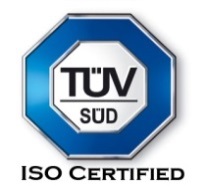 University of Santo Tomas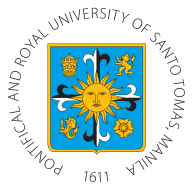 INNOVATION & TECHNOLOGY SUPPORT OFFICEOffice of the Vice-Rector for Research & InnovationGround Floor, TARCEspaña, Manila 1015, PHILIPPINESUniversity of Santo TomasINNOVATION & TECHNOLOGY SUPPORT OFFICEOffice of the Vice-Rector for Research & InnovationGround Floor, TARCEspaña, Manila 1015, PHILIPPINESUniversity of Santo TomasINNOVATION & TECHNOLOGY SUPPORT OFFICEOffice of the Vice-Rector for Research & InnovationGround Floor, TARCEspaña, Manila 1015, PHILIPPINESA.Y. 20__–20__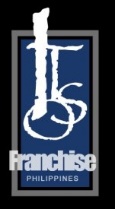 University IP / Research RegistryUniversity IP / Research RegistryUniversity IP / Research RegistryUniversity IP / Research RegistryProject/ Thesis/Dissertation Title:Proponent(s)/Author(s):Contact No./Email:Signature of Proponent(s)/Author(s):Collaborator(s)/Co-author(s)/Adviser:Affiliation:Department:Affiliation:College/Faculty:Brief description (Including synthesis of extensive review of literature):Keyword(s):Significance of the project/study:Expected Output:Certification from Adviser: I hereby certify that the proponent/s have submitted to me their synthesized review of literature as part of the requirements for the submission of the accomplished IP/Research Registry Form.________________________________Signature over Printed Name____________________DateI hereby certify that the proponent/s have submitted to me their synthesized review of literature as part of the requirements for the submission of the accomplished IP/Research Registry Form.________________________________Signature over Printed Name____________________DateI hereby certify that the proponent/s have submitted to me their synthesized review of literature as part of the requirements for the submission of the accomplished IP/Research Registry Form.________________________________Signature over Printed Name____________________Date